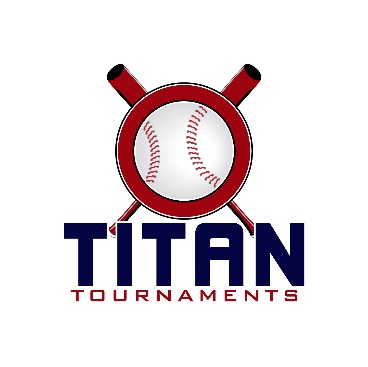 Thanks for playing ball with Titan!Roster and Waiver Forms must be submitted to the onsite director upon arrival and birth certificates must be available on site in each head coach’s folder.East Jackson Park: 225 Lakeview Drive, Nicholson, GADirector – Bobby Smith – 706-296-1789
Entry Fee: $315Admission: $7 Per SpectatorSanction Fee: $35 if unpaid in 2019Coaches: 3 Passes Per TeamPlease check out the how much does my team owe document.Format: 2 seeding games and single elimination bracket playPlease refer to pages 14-15 of our rule book for seeding procedures.
The on deck circle is on your dugout side. If you are uncomfortable with your player being that close to the batter, you may have them warm up further down the dugout, but they must remain on your dugout side.
Headfirst slides are allowed, faking a bunt and pulling back to swing is not allowed.
Runners must make an attempt to avoid contact, but do not have to slide.
Warm Up Pitches – 5 pitches between innings or 1 minute, whichever comes first.
Coaches – one defensive coach is allowed to sit on a bucket or stand directly outside of the dugout for the purpose of calling pitches. Two offensive coaches are allowed, one at third base, one at first base.
Offensive: One offensive timeout is allowed per inning.
Defensive: Three defensive timeouts are allowed during a seven inning game. On the fourth and each additional defensive timeout, the pitcher must be removed from the pitching position for the duration of the game. In the event of extra innings, one defensive timeout per inning is allowed.
An ejection will result in removal from the current game, and an additional one game suspension. Flagrant violations are subject to further suspension at the discretion of the onsite director.9U Games – 46ft pitching/65ft bases
90 minutes finish the inning*Please be prepared to play at least 15 minutes prior to your scheduled start times*11U Games – 50ft pitching/70ft bases
90 minutes finish the inning*Please be prepared to play at least 15 minutes prior to your scheduled start times*12U Games – 50ft pitching/70ft bases
90 minutes finish the inning*Please be prepared to play at least 15 minutes prior to your scheduled start times*East Jackson ParkEast Jackson ParkEast Jackson ParkEast Jackson ParkEast Jackson ParkEast Jackson ParkTimeFieldAge GroupTeamScoreTeam8:3019UCoC6-7GA Battle8:3049ULoganville Bats KP9-9Morgan Co Bulldogs10:1519UCoC3-18Loganville Bats Red10:1549ULoganville Bats KP5-11Greenheads12:0019UGA Battle0-14Loganville Bats Red12:0049UMorgan Co Bulldogs5-12Greenheads Loganville Bats Red 9 Loganville Bats Red 9 Loganville Bats Red 99U Bracket9U Bracket9U Bracket1 Loganville Bats KP 15 Loganville Bats KP 15 Loganville Bats KP 15Field 1 – 5:15Field 1 – 5:15(3 Loganville Bats Red 6 Loganville Bats Red 6 Loganville Bats Red 64Field 1 – 1:45Field 1 – 1:45(1 Loganville Bats KP 4 Loganville Bats KP 4 Loganville Bats KP 45 Morgan County 2 Morgan County 2 Morgan County 2Field 1 – 8:45Field 1 – 8:45(5 Loganville LoganvilleCHAMPIONSCHAMPIONS GA Battle 9 GA Battle 9 GA Battle 93Field 1 – 3:30Field 1 – 3:30(2 CoC 0 CoC 0 CoC 06 Field 1 – 7:00 Field 1 – 7:00(4 CoC 10 CoC 10 CoC 10 Greenheads 5 Greenheads 5 Greenheads 52 Greenheads 12 Greenheads 12 Greenheads 12East Jackson ParkEast Jackson ParkEast Jackson ParkEast Jackson ParkEast Jackson ParkEast Jackson ParkTimeFieldAge GroupTeamScoreTeam8:30211UAthens B-52’s0-3GBSA Rays10:15211UAthens B-52’s11-2Gwinnett Bandits12:00211UGBSA Rays9-4GTA Generals1:45211USouthern Storm3-4Apalachee Lions3:30211UGTA Generals5-9Apalachee Lions3:30311USouthern Storm2-14Gwinnett Bandits GBSA Rays 1 GBSA Rays 1 GBSA Rays 111U Bracket11U Bracket11U Bracket1 Gwinnett Bandits 7 Gwinnett Bandits 7 Gwinnett Bandits 7Field 3 – 7:00Field 3 – 7:00(3 Gwinnett Bandits 10 Gwinnett Bandits 10 Gwinnett Bandits 104Field 3 – 5:15Field 3 – 5:15(1 Gwinnett Bandits 2 Gwinnett Bandits 2 Gwinnett Bandits 25 GTA Generals 6 GTA Generals 6 GTA Generals 6Field 3 – 8:45Field 3 – 8:45(5 Athens AthensCHAMPIONSCHAMPIONS Athens B-52’s 16 Athens B-52’s 16 Athens B-52’s 163Field 2 – 5:15Field 2 – 5:15(2 Athens B-52’s 9 Athens B-52’s 9 Athens B-52’s 96 Field 2 – 7:00 Field 2 – 7:00(4 Southern Storm 3 Southern Storm 3 Southern Storm 3 Athens B-52’s 12 Athens B-52’s 12 Athens B-52’s 122 Apalachee Lions 7 Apalachee Lions 7 Apalachee Lions 7East Jackson ParkEast Jackson ParkEast Jackson ParkEast Jackson ParkEast Jackson ParkEast Jackson ParkTimeFieldAge GroupTeamScoreTeam8:30312UCountry Wide7-1Monroe Storm10:15312UCoC8-9Monroe Storm12:00312UBodyshop11-4Mudcats1:45312UCountry Wide4-2Mudcats1:45412UBodyShop8-1CoC12U Bracket Play12U Bracket Play12U Bracket Play Country Wide 15 Country Wide 15 Country Wide 151 Mudcats 6 Mudcats 6 Mudcats 6Field 4 – 7:00Field 4 – 7:00(3 Country Wide 10 Country Wide 10 Country Wide 104Field 4 – 3:30Field 4 – 3:30(1 CoC 5 CoC 5 CoC 55Field 4 – 8:45Field 4 – 8:45(4 BodyShop BodyShop CoC 10 CoC 10 CoC 10CHAMPIONSCHAMPIONS BodyShop 15 BodyShop 15 BodyShop 152Field 4 – 5:15Field 4 – 5:15(2 BodyShop 12 BodyShop 12 BodyShop 123 Monroe Storm 4 Monroe Storm 4 Monroe Storm 4